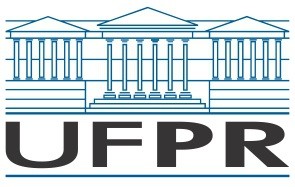 MINISTÉRIO DA EDUCAÇÃO UNIVERSIDADE FEDERAL DO PARANÁ SETOR DE TECNOLOGIADepartamento de Engenharia ElétricaPrograma de Pós-graduação em Engenharia ElétricaDisciplina: Técnicas de Controle PreditivoDisciplina: Técnicas de Controle PreditivoDisciplina: Técnicas de Controle PreditivoCódigo: EELT-7054Professor: Gustavo Henrique da Costa OliveiraProfessor: Gustavo Henrique da Costa OliveiraProfessor: Gustavo Henrique da Costa OliveiraProfessor: Gustavo Henrique da Costa OliveiraÁrea de concentração:(   ) Sistemas de Energia (X) Sistemas Eletrônicos(   ) TelecomunicaçõesPeríodo: 1º semestre de 2024Período: 1º semestre de 2024Período: 1º semestre de 2024CH Total: 60hCH Síncrona: 36hCH Assíncrona: 24hCH Assíncrona: 24hESTRATÉGIA DIDÁTICADescrever estratégia didática, incluindo:Horário das aulas síncronas será às segundas-feiras, das 15h30-17h10, durante todas as semanas do semestre letivo conforme calendário oficial da UFPR.Ferramenta de videoconferência a ser utilizada será o Microsoft Teams;Além disso, os alunos poderão entrar em contato preferencialmente via área de Chat do Teams, senão também pelo e-mail institucional;Os slides que serão apresentados durante as aulas sincronas serão disponibilizados na área de Arquivos do Teams.Além dos slides, será disponibilizado material de apoio para os alunos, como artigos, códigos de programação, para que o acompanhamento da disciplina e da parte assíncrona seja completo;A avaliação será na forma de trabalhos que deverão ser entregues e apresentados ao longo do semestre letivo.ESTRATÉGIA DIDÁTICADescrever estratégia didática, incluindo:Horário das aulas síncronas será às segundas-feiras, das 15h30-17h10, durante todas as semanas do semestre letivo conforme calendário oficial da UFPR.Ferramenta de videoconferência a ser utilizada será o Microsoft Teams;Além disso, os alunos poderão entrar em contato preferencialmente via área de Chat do Teams, senão também pelo e-mail institucional;Os slides que serão apresentados durante as aulas sincronas serão disponibilizados na área de Arquivos do Teams.Além dos slides, será disponibilizado material de apoio para os alunos, como artigos, códigos de programação, para que o acompanhamento da disciplina e da parte assíncrona seja completo;A avaliação será na forma de trabalhos que deverão ser entregues e apresentados ao longo do semestre letivo.ESTRATÉGIA DIDÁTICADescrever estratégia didática, incluindo:Horário das aulas síncronas será às segundas-feiras, das 15h30-17h10, durante todas as semanas do semestre letivo conforme calendário oficial da UFPR.Ferramenta de videoconferência a ser utilizada será o Microsoft Teams;Além disso, os alunos poderão entrar em contato preferencialmente via área de Chat do Teams, senão também pelo e-mail institucional;Os slides que serão apresentados durante as aulas sincronas serão disponibilizados na área de Arquivos do Teams.Além dos slides, será disponibilizado material de apoio para os alunos, como artigos, códigos de programação, para que o acompanhamento da disciplina e da parte assíncrona seja completo;A avaliação será na forma de trabalhos que deverão ser entregues e apresentados ao longo do semestre letivo.ESTRATÉGIA DIDÁTICADescrever estratégia didática, incluindo:Horário das aulas síncronas será às segundas-feiras, das 15h30-17h10, durante todas as semanas do semestre letivo conforme calendário oficial da UFPR.Ferramenta de videoconferência a ser utilizada será o Microsoft Teams;Além disso, os alunos poderão entrar em contato preferencialmente via área de Chat do Teams, senão também pelo e-mail institucional;Os slides que serão apresentados durante as aulas sincronas serão disponibilizados na área de Arquivos do Teams.Além dos slides, será disponibilizado material de apoio para os alunos, como artigos, códigos de programação, para que o acompanhamento da disciplina e da parte assíncrona seja completo;A avaliação será na forma de trabalhos que deverão ser entregues e apresentados ao longo do semestre letivo.